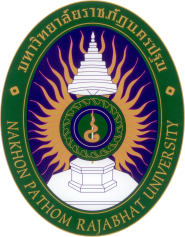 แบบฟอร์มเสนอโครงงานรายวิชา โครงงานทางคอมพิวเตอร์ศึกษา รหัส 4144903สาขาวิชาคอมพิวเตอร์ศึกษา คณะวิทยาศาสตร์และเทคโนโลยี มหาวิทยาลัยราชภัฏนครปฐมชื่อเรื่อง (ภาษาไทย)	ชื่อเรื่อง (ภาษาอังกฤษ)		ผู้เสนอ			รหัสประจำตัว			หมู่เรียน			อาจารย์ที่ปรึกษาหมู่เรียน			เบอร์โทรศัพท์			E-mail			Id Line			FB			อาจารย์ที่ปรึกษาโครงงาน		รายละเอียดโครงงาน	ใช้ Font TH Sarabun New ตลอดทั้งเอกสาร ขนาด 16 pt1. ความเป็นมาและความสำคัญของปัญหา2. วัตถุประสงค์3. ขอบเขตของการวิจัย4. วิธีการวิจัย5. ประโยชน์ของการวิจัย6. รายชื่อเอกสารอ้างอิง